Konstruktion hallituksen kokous 2/2022 Aika: Tiistai 8.2. kello 18:00 Paikka: Uusi ylioppilastalo, kokoushuone Weber, kerros 3 Kokouksen avaaminen   Avataan kokous klo 18:17.Kokouksen laillisuuden ja päätösvaltaisuuden toteaminen   Todetaan kokous lailliseksi ja päätösvaltaiseksi.Paikalla:Joonas Juvani, kokouksen puheenjohtajaHenna Vättö, kokouksen sihteeriJulia AroEmilia WelshEveliina JussilaEevi TiihonenStella SjögrenVenla JusslinOtto KarpoffAada MartiskainenJolana KappSaara KorhonenElise TerhonenNoora TirkkonenHanna SeppäläTopi RiihimäkiKatja VironenPilvi BlomEdellisen kokouksen pöytäkirjan hyväksyminen  Hyväksytään edellisen kokouksen pöytäkirja.Esityslistan hyväksyminen kokouksen työjärjestykseksi   Hyväksytään esityslista kokouksen työjärjestykseksi.Konstruktio ry  Virkailijoiden hyväksyminen Hyväksytään virkailijoiksi:Hanna SeppäläHenrik Ali-HokkaElise TenhonenAada MartiskainenSaara KorhonenOlivia OrpanaFia LaasiHaalarimerkkien myynti Julia Aro ja Noora Tirkkonen vievät eteenpäin haalarimerkkien myyntiä.Sääntömuutokset Vanha sääntö: 7§ Hallitus ja sen kokoukset Yhdistyksen asioita hoitaa hallitus, johon kuuluu vaalikokouksessa valitut puheenjohtaja, varapuheenjohtaja, taloudenhoitaja ja sihteeri sekä 3-8 varsinaista jäsentä. Lisäksi voidaan valita 0-3 varajäsentä, joilla on äänioikeus varsinaisen jäsenen ollessa estynyt osallistumaan kokoukseen. Hallituksen toimikausi on vaalikokousten välinen aika - - Uusi sääntö: 7§ Hallitus ja sen kokoukset Yhdistyksen asioita hoitaa hallitus, johon kuuluu vaalikokouksessa valitut puheenjohtaja, varapuheenjohtaja, taloudenhoitaja ja sihteeri sekä 3-8 varsinaista jäsentä. Lisäksi voidaan valita 0-3 varajäsentä, joilla on äänioikeus varsinaisen jäsenen ollessa estynyt osallistumaan kokoukseen. Hallituksen toimikausi on kalenterivuosi - -  Uusi sääntö: Ansiomerkkisääntö Lopullisessa säännössä tullaan mainitsemaan seuraavat asiat:Konstruktio Ry’n vuosijuhlanauhan kuvausVuosijuhlanauha voidaan myöntää Konstruktion jäsenelle Hallituspinssi voidaan myöntää Konstruktion hallituksessa toimineelleAnsiomerkkejä tulee käyttää tilaisuuden arvokkuuden vaatimalla tavallaHallitus myöntää hallituspinssit kokouksissaanTalousasiat  Maksetut kulunkorvaukset Taloudenhoitaja antoi tiedoksi maksetut kulunkorvaukset.Diskurssi-lehti   Diskurssilla varoja on yhteensä 497,50e.Yhdenvertaisuus   8.1. HYY:n yhdenvertaisuusohjeistus Yhdenvertaisuusvastaava kävi läpi yhdenvertaisuuteen liittyviä ohjeistuksia. Selvitetään Konstruktion oman yhdenvertaisuusohjeistuksen luomista. Joonas Juvani ja Eveliina Jussila selvittävät myös uuden palautelomakkeen luomista.Emilia Welsh poistui klo 18:57.9. Ympäristö  9.1 Ruokavaihtoehdot vuosijuhlilla Emilia Welsh saapui takaisin kokoukseen klo 18:59.Joonas Juvani poistui kokouksesta klo 19:24.Hanna Seppälä poistui kokouksesta klo 19:24.Joonas Juvani saapui takaisin kokoukseen klo 19:26.Hallitus ei ollut yksimielinen ruokatarjoiluista, jonka johdosta hallitus äänesti vaihtoehdoista:Täysin vegaaninen ruokatarjoiluVierailla valittavana vegaaninen menu, tai kalaa sisältävä menuÄänestyksen lopputulos: Täysin vegaaninen ruokatarjoilu 8 ääntä, kalavaihtoehto 3 ääntä. Täysin vegaaninen ruokatarjoilu voitti äänestyksen.Viestintä  Viestinnän käytännöt Viestinnän käytännöt ladataan hallituksen Teams kanavalle, josta ne voidaan käydä lukemassa myöhemmin.Viestinnän ja tapahtumien tiedostot Noora Tirkkonen poistui klo 19:42.Viestintätiimi ja tapahtumatiimi avasivat sisäisen viestinnän toteutusta vuonna 2022.Työelämä  Excu Katja Vironen ehdotti excu kohteiksi esimerkiksi:AmnestyGesund PartnersExcursio on suunnitteilla huhti- tai toukokuulle. Excursion toteutusmuodosta ei ole vielä tietoa.Katja Vironen poistui klo 19:35.Suhdeasiat   Alustavana suunitelmana on tilata vujunauhoja 100kpl. Selvitetään vujunauhojen hintaa, mikäli tulee tarve lisätilaukselle.YKAn avustushakemus on valmistelussa. Vuosijuhlan yhteistyökumppaneiden yhteydenotto aloitetaan. Venla Jusslin lähettää tarjouspyynnön hallituspinsseistä Roman Tavastille ja Hyrskylle.Opintoasiat   13.1. Sosiaalitieteiden tsemppi-ilta 17.3. Sosiaalitieteiden tsemppi-iltaa valmistellaan, ja etsitään lisää puhujia eri pääaineista ja hakupoluista.Julia Aro poistui klo 19:51.Julia Aro saapui takaisin 19:53.13.2. Kannanotto mahdollisesta pääainevalintojen muutoksesta Allekirjoitettiin vetoomus koskien sosiaalipsykologian vapaavalinnaisuuden sulkemista. Kannanotto on esillä hallituksen Teams’issa, Opinto -kanavalla.Tapahtumat  14.1 Tulevat tapahtumat: Tosu-päivät 9.2. ja 10.2., kevään tapahtumakattaus: laskiainen, brunssi & bileet Alinassa, sitsit, vappu, urheilutapahtuma   Otto Karpoff poistui klo 20:02.Konstruktion laskiaissunnuntai järjestetään su 27.2.2022. Tapahtumatiimi kokoustaa kevään tapahtumista tarkemmin myöhemmin tällä viikolla.Emilia Welsh poistui klo 20:05.Emilia Welsh saapui takaisin klo 20:07.Venla Jusslin poistui klo 20:07.Venla Jusslin saapui paikalle 20:11.Fuksi- ja tuutoriasiat  Tuutorihakua on jatkettu 13.2.22 asti.Kansainvälisyys  Ei mainittavaaKulttuuri  Ei mainittavaaUrheiluEevi Tiihonen poistui klo 20:16.Suunnitteilla on kaksi urheilutapahtumaa keväälle 2022.Eevi Tiihonen saapui takaisin klo 20:17.TilatKulkuluvat on haettavissa HYY toimistolta, tai sen voi liittää opiskelijakorttiin.   
20. Muut esille tulevat asiat  Kide.app Keskusteltiin jäsenrekisteristä. Ei muutettavaa. Selvitetään taloudenhoitajan Kide.app koulutusta.Vuosijuhlien juhlatilaHyväksytään juhlatilaksi Marmori PihaKaappiKaappi on siivottu.PankkikorttiPankkikortin hankkimista on selvitetty, ja asiaa selvitellään vielä lisää. Kortti on vuosittain yhdelle hallituslaiselle henkilökohtainen.PikkulaskiainenHallituslippujen noudosta on muistutettu.PussilakanatPussilakanat jaetaan hallituksen kesken myöhemmin määriteltynä ajankohtana.Verenluovutushaaste on suunnitteilla21. Seuraavan kokouksen ajankohta Ensi kuukauden toinen tiistai klo 18:0022. Kokouksen päättäminen  Kokous päätetään klo 20:29Allekirjoitukset: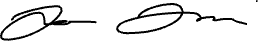 Joonas Juvani, puheenjohtaja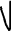 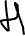 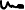 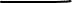 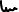 Henna Vättö, sihteeri